МУНИЦИПАЛЬНОЕ БЮДЖЕТНОЕ УЧРЕЖДЕНИЕ ДОПОЛНИТЕЛЬНОГО ОБРАЗОВАНИЯ«ЦЕНТР ДОПОЛНИТЕЛЬНОГО ОБРАЗОВАНИЯ «ПОИСК»ПРИКАЗ05.02.2020  	        						                                           № 21О внесение изменений в приказ муниципального бюджетного учреждения дополнительного образования «Центр дополнительного образования «Поиск» от 29.12.2018 №377 «Об утверждении Положения об организации отдыха детей в каникулярное время на базе муниципального бюджетного учреждения дополнительного образования «Центр дополнительного образования «Поиск»	В соответствии с приказом департамента образования и молодежной политики администрации города Нефтеюганска от 24.12.2019г. №969-п «О внесение изменений в приказ Департамента образования и молодёжной политики администрации города Нефтеюганска от 13.12.2018 № 768-п «Об утверждении Положения об организации отдыха детей в каникулярное время на базе образовательных организаций, подведомственных Департаменту образования и молодёжной политики администрации города Нефтеюганска, приказываю:1. Внести изменения в приказ муниципального бюджетного учреждения дополнительного образования «Центр дополнительного образования «Поиск» от 29.12.2018 №377 «Об утверждении Положения об организации отдыха детей в каникулярное время на базе муниципального бюджетного учреждения дополнительного образования «Центр дополнительного образования «Поиск» (далее-приказ). 1.1. Подпункт 1.3. приказа изложить в следующей редакции: «1.3. Деятельность лагеря осуществляется в соответствии с постановлениями Главного государственного санитарного врача Российской Федерации от 29.12.2010 № 189 «Об утверждении СанПиН 2.4.2.2821-10 «Санитарно-эпидемиологические требования к условиям и организации обучения в общеобразовательных учреждениях» далее – СанПиН 2.4.2.2821-10), от 19.04.2010 № 25 «Об утверждении СанПиН 2.4.4.2599-10 «Гигиенические требования к устройству, содержанию и организации режима в оздоровительных учреждениях с дневным пребыванием детей в период каникул» (далее – СанПиН 2.4.4.2599-10), приказом Федерального агентства по техническому регулированию и метрологии от 31.07.2018 №444-ст «Об утверждении национального стандарта РФ «Услуги детям в организациях отдыха и оздоровления. ГОСТ Р 52887-2018» (далее – ГОСТ Р 52887-2018), приказом Министерства образования и науки Российской Федерации от 13.07.2017 № 656 «Об утверждении примерных положений об организациях отдыха детей и их оздоровления», постановлением Правительства Ханты-Мансийского автономного округа - Югры от 27.01.2010 № 21-п «О порядке организации  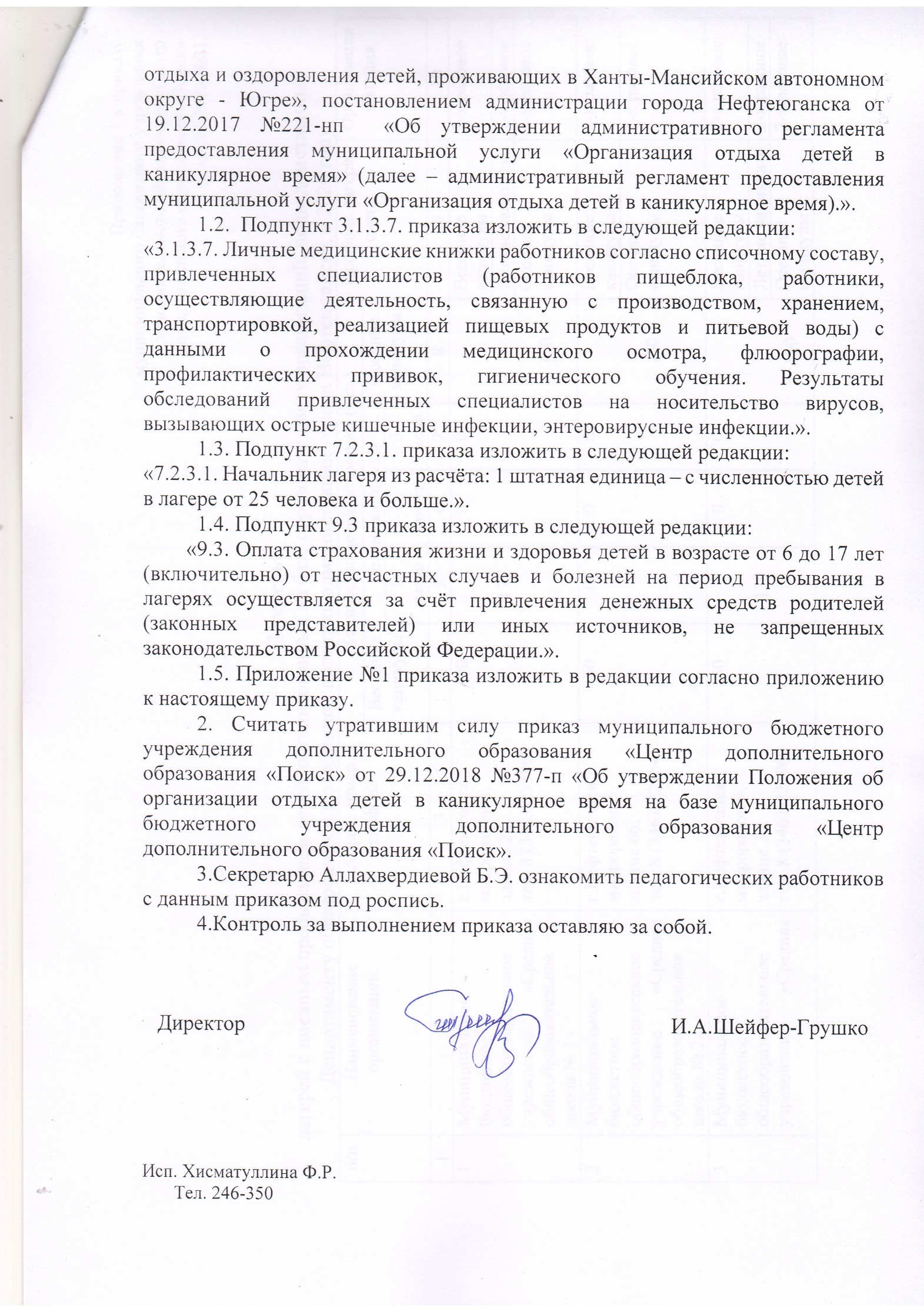 Приложение 1 к приказу  муниципального бюджетного учреждения дополнительного образования «Центр дополнительного образования «Поиск» от 05.02.2020 №21Перечень лагерей с дневным пребыванием детей, организованных на базе образовательных организаций, подведомственных Департаменту образования и молодёжной политики администрации города Нефтеюганска, в 2020 годуЛист ознакомленияс приказом муниципального бюджетного учреждения дополнительногообразования «Центр дополнительного образования «Поиск» от 05.02.2020г. №21 «О внесение изменений в приказ муниципального бюджетного учреждения дополнительного образования «Центр дополнительного образования «Поиск» от 29.12.2018 №377 «Об утверждении Положения об организации отдыха детей в каникулярное время на базе муниципального бюджетного учреждения дополнительного образования «Центр дополнительного образования «Поиск»п/пНаименование организацииАдрес, номер телефонаКоличество детей по сменам (чел.)Количество детей по сменам (чел.)Количество детей по сменам (чел.)Количество детей по сменам (чел.)Количество детей по сменам (чел.)Профиль лагеря,сменаОрганизация питанияп/пНаименование организацииАдрес, номер телефонаВесенние каникулыЛетние каникулыЛетние каникулыЛетние каникулыОсенние каникулыПрофиль лагеря,сменаОрганизация питанияп/пНаименование организацииАдрес, номер телефонаВесенние каникулы1 смена2 смена3 сменаОсенние каникулыПрофиль лагеря,сменаОрганизация питания123456789101Муниципальное бюджетное общеобразовательное учреждение «Средняя общеобразовательная школа № 1» г.Нефтеюганск, микрорайон 1, здание 28, тел. 8 (3463)23386817017500170Весенние каникулы 2-х разовое1Муниципальное бюджетное общеобразовательное учреждение «Средняя общеобразовательная школа № 1» г.Нефтеюганск, микрорайон 1, здание 28, тел. 8 (3463)23386817017500170Летние каникулы2-х разовое1Муниципальное бюджетное общеобразовательное учреждение «Средняя общеобразовательная школа № 1» г.Нефтеюганск, микрорайон 1, здание 28, тел. 8 (3463)23386817017500170Осенние каникулы2-х разовое2Муниципальное бюджетное общеобразовательное учреждение «Средняя общеобразовательная школа № 2»г.Нефтеюганск, микрорайон 5, здание 66, тел. 8 (3463)221645150000150Весенние каникулы 2-х разовое2Муниципальное бюджетное общеобразовательное учреждение «Средняя общеобразовательная школа № 2»г.Нефтеюганск, микрорайон 5, здание 66, тел. 8 (3463)221645150000150Осенние каникулы2-х разовое3Муниципальное бюджетное общеобразовательное учреждение «Средняя общеобразовательная школа № 3» г.Нефтеюганск, микрорайон 9, здание 35, тел. 8 (3463)22196915017000150Весенние каникулы 2-х разовое3Муниципальное бюджетное общеобразовательное учреждение «Средняя общеобразовательная школа № 3» г.Нефтеюганск, микрорайон 9, здание 35, тел. 8 (3463)22196915017000150Летние каникулы 3-х разовое3Муниципальное бюджетное общеобразовательное учреждение «Средняя общеобразовательная школа № 3» г.Нефтеюганск, микрорайон 9, здание 35, тел. 8 (3463)22196915017000150Осенние каникулы2-х разовое3Муниципальное бюджетное общеобразовательное учреждение «Средняя общеобразовательная школа № 3» г.Нефтеюганск, микрорайон 10, здание 16, тел. 8 (3463)221969050000Летние каникулы3-х разовое123456789104Муниципальное бюджетное общеобразовательное учреждение «Средняя общеобразовательная кадетская школа № 4» г.Нефтеюганск, микрорайон 7, здание 31, тел. 8 (3463)27069815015000150Весенние каникулы 2-х разовое4Муниципальное бюджетное общеобразовательное учреждение «Средняя общеобразовательная кадетская школа № 4» г.Нефтеюганск, микрорайон 7, здание 31, тел. 8 (3463)27069815015000150Летние каникулы 2-х разовое4Муниципальное бюджетное общеобразовательное учреждение «Средняя общеобразовательная кадетская школа № 4» г.Нефтеюганск, микрорайон 7, здание 31, тел. 8 (3463)27069815015000150Осенние каникулы2-х разовое5Муниципальное бюджетное общеобразовательное учреждение «Средняя общеобразовательная школа № 5 «Многопрофильная» г.Нефтеюганск, микрорайон 2, здание 29, тел. 8 (3463)225002140000140Весенние каникулы 2-х разовое5Муниципальное бюджетное общеобразовательное учреждение «Средняя общеобразовательная школа № 5 «Многопрофильная» г.Нефтеюганск, микрорайон 2, здание 29, тел. 8 (3463)225002140000140Осенние каникулы2-х разовое6Муниципальное бюджетное общеобразовательное учреждение «Средняя общеобразовательная школа № 6» г.Нефтеюганск, микрорайон 8, здание 28, тел. 8 (3463)272517130000130Весенние каникулы 2-х разовое6Муниципальное бюджетное общеобразовательное учреждение «Средняя общеобразовательная школа № 6» г.Нефтеюганск, микрорайон 8, здание 28, тел. 8 (3463)272517130000130Осенние каникулы2-х разовое7Муниципальное бюджетное общеобразовательное учреждение «Средняя общеобразовательная школа № 7»г.Нефтеюганск, микрорайон 11, здание 61, тел. 8 (3463)23463413012000130Весенние каникулы 2-х разовое7Муниципальное бюджетное общеобразовательное учреждение «Средняя общеобразовательная школа № 7»г.Нефтеюганск, микрорайон 11, здание 61, тел. 8 (3463)23463413012000130Летние каникулы 3-х разовое7Муниципальное бюджетное общеобразовательное учреждение «Средняя общеобразовательная школа № 7»г.Нефтеюганск, микрорайон 11, здание 61, тел. 8 (3463)23463413012000130Осенние каникулы2-х разовое8Муниципальное бюджетное общеобразовательное учреждение «Средняя общеобразовательная школа № 8» г.Нефтеюганск, микрорайон 8-А, здание 17, тел. 8 (3463)25281115001700150Весенние каникулы 2-х разовое8Муниципальное бюджетное общеобразовательное учреждение «Средняя общеобразовательная школа № 8» г.Нефтеюганск, микрорайон 8-А, здание 17, тел. 8 (3463)25281115001700150Летние каникулы 2-х разовое8Муниципальное бюджетное общеобразовательное учреждение «Средняя общеобразовательная школа № 8» г.Нефтеюганск, микрорайон 8-А, здание 17, тел. 8 (3463)25281115001700150Осенние каникулы2-х разовое123456789109Муниципальное бюджетное общеобразовательное учреждение «Средняя общеобразовательная школа № 9» г.Нефтеюганск, микрорайон 12, здание 60, тел. 8 (3463)25409817020000170Весенние каникулы 2-х разовое9Муниципальное бюджетное общеобразовательное учреждение «Средняя общеобразовательная школа № 9» г.Нефтеюганск, микрорайон 12, здание 60, тел. 8 (3463)25409817020000170Летние каникулы 2-х разовое9Муниципальное бюджетное общеобразовательное учреждение «Средняя общеобразовательная школа № 9» г.Нефтеюганск, микрорайон 12, здание 60, тел. 8 (3463)25409817020000170Осенние каникулы2-х разовое10Муниципальное бюджетное общеобразовательное учреждение «Средняя общеобразовательная школа с углубленным изучением отдельных предметов № 10» г.Нефтеюганск, микрорайон 13, здание 68, тел. 8 (3463)256545150000150Весенние каникулы 2-х разовое10Муниципальное бюджетное общеобразовательное учреждение «Средняя общеобразовательная школа с углубленным изучением отдельных предметов № 10» г.Нефтеюганск, микрорайон 13, здание 68, тел. 8 (3463)256545150000150Осенние каникулы2-х разовое11Муниципальное бюджетное общеобразовательное учреждение «Средняя общеобразовательная школа № 13» г.Нефтеюганск, микрорайон 14, здание 20, тел. 8 (3463)24996017017500Весенние каникулы 2-х разовое11Муниципальное бюджетное общеобразовательное учреждение «Средняя общеобразовательная школа № 13» г.Нефтеюганск, микрорайон 14, здание 20, тел. 8 (3463)24996017017500Летние каникулы 2-х разовое11Муниципальное бюджетное общеобразовательное учреждение «Средняя общеобразовательная школа № 13» г.Нефтеюганск, микрорайон 14, здание 20, тел. 8 (3463)24996017017500170Осенние каникулы2-х разовое12Муниципальное бюджетное общеобразовательное учреждение «Средняя общеобразовательная школа № 14» г.Нефтеюганск, микрорайон 11-Б, здание 18, тел. 8 (3463)23327713013000Весенние каникулы 2-х разовое12Муниципальное бюджетное общеобразовательное учреждение «Средняя общеобразовательная школа № 14» г.Нефтеюганск, микрорайон 11-Б, здание 18, тел. 8 (3463)23327713013000Летние каникулы 3-х разовое12Муниципальное бюджетное общеобразовательное учреждение «Средняя общеобразовательная школа № 14» г.Нефтеюганск, микрорайон 11-Б, здание 18, тел. 8 (3463)23327713013000130Осенние каникулы2-х разовое13Муниципальное бюджетное общеобразовательное учреждение «Лицей №1» г.Нефтеюганск, микрорайон 16-А, здание 84, тел. 8 (3463)236001130000130Весенние каникулы 2-х разовое13Муниципальное бюджетное общеобразовательное учреждение «Лицей №1» г.Нефтеюганск, микрорайон 16-А, здание 84, тел. 8 (3463)236001130000130Осенние каникулы 2-х разовое 1234567891014Муниципальное бюджетное общеобразовательное учреждение «Начальная школа № 15» г.Нефтеюганск, микрорайон 16-А, здание 65, тел. 8 (3463)2476361000800100Весенние каникулы 2-х разовое14Муниципальное бюджетное общеобразовательное учреждение «Начальная школа № 15» г.Нефтеюганск, микрорайон 16-А, здание 65, тел. 8 (3463)2476361000800100Летние каникулы3-х разовое14Муниципальное бюджетное общеобразовательное учреждение «Начальная школа № 15» г.Нефтеюганск, микрорайон 16-А, здание 65, тел. 8 (3463)2476361000800100Осенние каникулы 2-х разовое15Муниципальное бюджетное общеобразовательное учреждение «Школа развития № 24» г.Нефтеюганск, микрорайон 13, здание 51, тел. 8 (3463)25446470500070Весенние каникулы 2-х разовое15Муниципальное бюджетное общеобразовательное учреждение «Школа развития № 24» г.Нефтеюганск, микрорайон 13, здание 51, тел. 8 (3463)25446470500070Летние каникулы3-х разовое15Муниципальное бюджетное общеобразовательное учреждение «Школа развития № 24» г.Нефтеюганск, микрорайон 13, здание 51, тел. 8 (3463)25446470500070Осенние каникулы 2-х разовое16Муниципальное бюджетное учреждение дополнительного образования «Дом детского творчества» г.Нефтеюганск, микрорайон 14, здание 20/1, тел. 8 (3463)25400112001200120Весенние каникулы 2-х разовое16Муниципальное бюджетное учреждение дополнительного образования «Дом детского творчества» г.Нефтеюганск, микрорайон 14, здание 20/1, тел. 8 (3463)25400112001200120Летние каникулы 2-х разовое16Муниципальное бюджетное учреждение дополнительного образования «Дом детского творчества» г.Нефтеюганск, микрорайон 14, здание 20/1, тел. 8 (3463)25400112001200120Осенние каникулы2-х разовое17Муниципальное бюджетное учреждение дополнительного образования «Центр дополнительного образования «Поиск» г.Нефтеюганск, микрорайон 16-А, здание 84, тел. 8 (3463)23600212001200120Весенние каникулы 2-х разовое17Муниципальное бюджетное учреждение дополнительного образования «Центр дополнительного образования «Поиск» г.Нефтеюганск, микрорайон 16-А, здание 84, тел. 8 (3463)23600212001200120Летние каникулы 2-х разовое17Муниципальное бюджетное учреждение дополнительного образования «Центр дополнительного образования «Поиск» г.Нефтеюганск, микрорайон 16-А, здание 84, тел. 8 (3463)23600212001200120Осенние каникулы2-х разовое№ п/пФ.И.О.Должность РосписьГайсина Роза ФаниловнаЗаместитель директора по учебно-воспитательной работеУсманова Анастасия Рудольфовназаместитель директора по АХРПухальский Виктор Игнатьевичзаместитель директора по учебно-воспитательной работеТрушникова Лариса Николаевнаспециалист по    охране трудаШалагинова Анна Николаевнапедагог дополнительного образованияАхтямова  Гульнара Муратовнапедагог дополнительного образованияАкумгалиева Камилла Константиновнапедагог дополнительного образованияАхтямова Гульнара Муратовнапедагог дополнительного образованияБрызгалин  Александр Анатольевичпедагог дополнительного образованияВалиуллина Марина Петровнапедагог дополнительного образованияГракова Валентина Васильевнапедагог дополнительного образованияКожевникова Альбина Ивановнапедагог дополнительного образованияКондрашин Андрей Александровичпедагог дополнительного образованияЛатыпова Зиля Рашитовнапедагог дополнительного образованияЛевченко Светлана Владимировнапедагог дополнительного образованияОтт Иван ИвановичМельник Оксана Михайловнапедагог дополнительного образованияХализова Влада Сергеевнапедагог дополнительного образованияРебенок Дина Юрьевнапедагог дополнительного образованияХисматулина Флора Раисовнапедагог - организаторСаткаева Надежда Радамировнапедагог дополнительного образованияШайбекян Семен Карапетовичпедагог дополнительного образованияЯцкина Анастасия Сергеевнапедагог дополнительного образованияХализов Роман Ивановичпедагог дополнительного образованияЧепкасова Наталья Павловнапедагог дополнительного образованияШтульберг Татьяна Анатольевнапедагог дополнительного образования